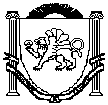 РЕСПУБЛИКА КРЫМНИЖНЕГОРСКИЙ РАЙОНАДМИНИСТРАЦИЯ ЕМЕЛЬЯНОВСКОГО СЕЛЬСКОГО ПОСЕЛЕНИЯПОСТАНОВЛЕНИЕ № 178 	с.Емельяновка08 декабря  2016 гОб утверждении муниципальной программы«Обеспечение деятельности АдминистрацииЕмельяновского сельского поселенияНижнегорского района Республики Крымпо решению вопросов местного значения на  2017 год»В соответствии с Федеральным законом от 06.10.2003 № 131-ФЗ «Об общих принципах организации местного самоуправления в Российской Федерации», Федеральным законом от 02.03.2007 № 25- ФЗ «О муниципальной службе в Российской Федерации», руководствуясь Уставом муниципального образования Емельяновское  сельское поселение Нижнегорского района Республики Крым, утвержденного решением 5-й сессией 1-го созываЕмельяновского сельского совета Нижнегорского  района Республики Крым от 08 декабря 2014 года № 1, администрация Емельяновского сельского поселенияП О С Т А Н О В Л Я Е Т:1. Утвердить муниципальную программу  «Обеспечение деятельности Администрации Емельяновского сельского поселения Нижнегорского района Республики Крым  по решению вопросов местного значения на  2017 год»,  согласно приложению.2. Финансирование расходов на реализацию муниципальной  программы «Обеспечение деятельности Администрации Емельяновского сельского поселения Нижнегорского района Республики Крым  по решению вопросов местного значения на  2017 год»осуществлять в пределах средств, предусмотренных в бюджете Емельяновского сельского поселения Нижнегорского района Республики Крым  на указанные цели.3. Настоящее постановление обнародовать на информационном стенде административного здания Емельяновского сельского совета.4. Настоящее постановление вступает в силу с момента его подписания.	5. Контроль за выполнением настоящего постановления оставляю за собой.Председатель Емельяновскогосельского совета-глава администрацииЕмельяновского сельского поселения				Л.В.ЦапенкоПриложение к постановлениюАдминистрации  Емельяновского сельского поселения  Нижнегорского района Республики Крым от 08.12.2016 года № 178МУНИЦИПАЛЬНАЯ ПРОГРАММА «Обеспечение деятельности Администрации Емельяновского сельского поселения Нижнегорского района Республики Крым  по решению вопросов местного значения на  2017 год»Паспорт Программы2. Характеристика текущего состояния сферы муниципального управленияОрганы местного самоуправления Емельяновского сельского поселения в соответствии с федеральным законодательством наделены полномочиями по решению вопросов местного значения сельских поселений. Исполнение расходных обязательств осуществляется за счет средств местного бюджета. Повышение качества и эффективности системы муниципального управления напрямую зависит от повышения эффективности данных расходов.Одной из главнейших задач, стоящих перед муниципальными органами власти на настоящем этапе развития, является повышение эффективности управления и переориентация деятельности с освоения выделенных ассигнований на достижение конечных общественно значимых и измеримых результатов.Организация рационального и эффективного расходования бюджетных ресурсов существенно влияет на достижение оптимальных параметров функционирования сферы.Реализация Программы «Обеспечение деятельности Администрации Емельяновского сельского поселения Нижнегорского района Республики Крым  по решению вопросов местного значения на  2017 год» (далее Программа) позволит предусмотреть необходимые финансовые и организационные ресурсы для качественного преобразования системы муниципального управления, оптимизации ее организации и функционирования на основе установленных законодательством Российской Федерации принципов, для развития муниципальной службы, усовершенствовать на муниципальной службе современные информационные технологии, будет способствовать эффективному взаимодействию органов местного самоуправления с гражданским обществом.Программа «Обеспечение деятельности Администрации Емельяновского сельского поселения Нижнегорского района Республики Крым  по решению вопросов местного значения на  2017 год»предусматривает обеспечение деятельности администрации и Совета Емельяновского сельского поселения.В целях создания оптимальных условий для повышения качества использования бюджетных средств (принятия своевременных решений, обеспечение своевременного предоставления любой отчетности) программой отражено материально-техническое обеспечение, коммунальное обслуживание, обеспечение услугами телефонной связи, интернетом. Настоящая подпрограмма позволит оптимизировать финансовые и материальные ресурсы, обеспечивающие осуществление мероприятий, направленных на повышение качества работы местного самоуправления.Основные цели и ожидаемые результаты реализации муниципальной Программы.Основными целями программы являются создание оптимальных условий для развития, совершенствования и повышения эффективности деятельности органов местного самоуправления и обеспечение реализации органами местного самоуправления переданных государственных полномочий.Цели программы:- создание необходимых условий для профессионального развития муниципальных служащих;- реализация антикоррупционных планов и программ на муниципальной службе;- создание условий для открытого взаимодействия органов местного самоуправления и гражданского общества, обеспечение информационной прозрачности и открытости структур местного самоуправления;- расширение сферы информационной деятельности и услуг;- повышение доступности информации и знаний, необходимых для жизнедеятельности граждан и решение общественно значимых задач.- снижение административных барьеров;- улучшение прозрачности деятельности органов местного самоуправления;- постоянный рост качества и удобство получения муниципальных услуг;- повышение у населения доверия к органам местного самоуправления;- своевременное, качественное и в полном объеме обеспечение деятельности органов местного самоуправления.Для достижения этих целей необходимо наличие профессионализма и компетентности кадрового состава органов местного самоуправления, его регулярная переподготовка и повышение квалификации.В результате выполнения мероприятий программы будет обеспечено:- выплаты заработной платы и прочих выплат сотрудникам администрации Емельяновского сельского поселения Нижнегорского района Республики Крым (муниципальным служащим, лицам, замещающих муниципальные должности, работникам, осуществляющих техническое обслуживание);- материально-техническое обеспечение органов местного самоуправления;-  оплата услуг связи,  коммунальных услуг, интернета и др.- информационно-коммуникационное обслуживание;-  приобретение угля и других товаров;- своевременнаяуплата  налогов( налог на имущество, экологический налог)Сведения о целевых индикаторах (показателях) реализации Программы4. Механизм реализации Программы	Реализация Программы осуществляется администрацией Емельяновского сельского поселения.	Исполнители мероприятий несут ответственность за качественное и своевременное их выполнение, целевое и рациональное использование финансовых средств, предусмотренных Программой.5. Ресурсное обеспечение муниципальной Программы	Финансирование Программы осуществляется за счет средств бюджета Емельяновского сельского поселения, в соответствии с федеральным, областным законодательством о муниципальной службе и Уставом Емельяновского сельского поселения.	Объемы финансирования подлежат ежегодному уточнению в соответствии с вносимыми изменениями и дополнениями по реализации плана мероприятий Программы.Наименование Программы«Обеспечение деятельности Администрации Емельяновского сельского поселения Нижнегорского района Республики Крым  по решению вопросов местного значения на  2017 год»Срок реализации программы2017 годАдминистратор программыАдминистрация Емельяновского сельского поселения Нижнегорского района Республики КрымИсполнитель программыАдминистрация Емельяновского сельского поселения Нижнегорского района Республики КрымЦели программысовершенствование системы муниципальной службы Емельяновского сельского поселения;обеспечение деятельности администрации Емельяновского сельского поселения, повышение их эффективности и результативности;материально-техническое,информационно-техническое и правовое обеспечение деятельности органов местного самоуправления сельского поселения;обеспечение своевременного и качественного выполнения полномочий, возложенных на органы местного самоуправленияОбъем ресурсного обеспечения программыОбщий объем финансирования Программы составляет:2017 год – 2321,291тыс.руб.Перечень основных мероприятий программы1.Ведение приема граждан, рассмотрение документов, почтовой корреспонденции, поступающей в администрацию поселения, рассмотрение подготовки ответов.2. Обеспечение организации делопроизводства.3.Совершенствование информационных систем администрации поселения.4. Комплектование муниципального архива.5.Исполнение решений Емельяновского сельского совета Нижнегорского района Республики Крым, постановлений ,распоряжений  председателя Емельяновского сельского совета- главы  администрации Емельяновского сельского поселения.  в установленные сроки.6.Повышение профессионального уровня муниципальных служащих путем повышения квалификации, переподготовки.7.Доведение технического обеспечения работников администрации осуществляющих функции по решению вопросов местного значения до оптимального уровня8. Эффективное и целевое расходование финансовых средств администрации поселения.Ожидаемые конечные результаты реализации программы 1. Соответствие  муниципальных правовых актов действующему законодательству по результатам проверок контрольно-ревизионных  органов.2. Снижение количества обращений  (жалоб) граждан по вопросам компетенции администрации поселения3. Повышение правовой грамотности населения поселения.4. Повышение уровня профессиональных знаний и навыков у муниципальных служащих.5. Качественное повышение уровня муниципального управления, основанного на профессионализме и компетентности служащих.6. Доведение технического, материального, программного  обеспечения  работников администрации, осуществляющих функции по решению вопросов местного значения до оптимального уровня.7. Повышение уровня соблюдения целевого и эффективного использования финансовых средств администрации  поселения. ПоказателиЗначение показателяПоказатели2017 год12Количество обращений граждан в администрацию Емельяновского сельского поселения, рассмотренных с нарушением сроков, установленных действующим законодательством0%Соответствие муниципальных правовых актов действующему законодательству по результатам проверки контрольно-надзорных органов100%Доля муниципальных служащих, соответствующих замещаемой должности по результатам аттестации100%Доля муниципальных услуг, информацию по порядку предоставления которых можно получить в информационно-телекоммуникационной сети «Интернет»100%Использование лицензионного программного обеспечения на рабочих местах администрации40%Доля электронного документооборота с применением электронной цифровой подписи в общем документооборотене менее 40%Количество жалоб на качество и своевременность исполнение функций по обеспечению деятельности органов местного самоуправленияне более 2Доля исполненных заявок к общему количеству заявок80%Доля отчетности, предоставленной посредством программного обеспечения к общему количеству предоставляемой отчётности100%Доля нормативных правовых актов, размещенных в сети Интернет, к общему числу нормативных правовых актов100%Количество замечаний при проведении проверокне более 8 в годПросроченная кредиторская задолженность0№ п/пНаименование программы/подпрограммыИсточник ресурсного обеспечения2017  годПрограмма«Обеспечение деятельности Администрации Емельяновского сельского поселения Нижнегорского района Республики Крым  по решению вопросов местного значения на  2017 год» : тыс.рубПрограмма«Обеспечение деятельности Администрации Емельяновского сельского поселения Нижнегорского района Республики Крым  по решению вопросов местного значения на  2017 год» : тыс.руб2 321 291,00бюджетные ассигнованиябюджетные ассигнования2 321 291,00- местный бюджет- местный бюджет2 321 291,00